a klientem – právnickou osobou:Obchodní firma/ Název (přesně dle OR): Základní škola Jindřicha Matiegky Mělník, příspěvková organizace Ič: 47011343Spis. zn.: Pr779Sídlo: Pražská 2817, Mělník, 27601, Česká republikaKorespondenční adresa: Pražská 2817, Mělník, 27601, Česká republikaČestné prohlášení ohledně statusu CRS a FATCA:Klient a všechny ovládající osoby (skuteční majitelé) klienta jsou výhradně daňovými rezidenty České republiky –ANO(V případě zvoleni možnosti „NE" banka žádá klienta o vypinění formuláře CRS).Klient je neamerická nefinanční entita a žádná z jeho ovládajících osob není specifikovanou americkou osobou, ani americkým občanem nebo rezidentem –ANO(V případě zvolen! možnosti „NE" banka žádá klienta o vypinění formuláře FATCA).Kontakty:Telefon: +420602159191 Mobilní telefon:E-mail: skuta@zsjme-me.czZastoupen právnickou osobou: (název, 1Č, sídlo)nezastupován -Jednající: (příjmení, jméno - rodně číslo - trvalá adresa - doklad - typ oprávněni)1. nezastupován - - — 2 nezastupován - - - -Zastoupen fyzickou osobou: (příjmení, jméno - rodné Číslo - trvalá adresa - doklad - typ oprávněni)Škuta, Vladimír -- -3 - -Přidělené číslo klienta: 940410850Číslo zřizovaného účtu (bankovní spojení):CZK v České republice:	jiné měny a mezinárodní platby:Druh účtu: CZK - běžný účet pro právnické osoby Měna účtu: KčVýpisy z účtu: měsíčně	Způsob přebírání výpisů: elektronickyČI. 1. Předmět rámcové smlouvyNa základě rámcové smlouvy banka pro klienta zřídí a povede běžný účet a zároveň mu poskytne elektronickou správu účtů (internetbanking), a to vše za podmínek stanovených touto smlouvou a Obchodními podmínkami k Rámcové smlouvě o poskytování platebních služeb bankou Fio banka, a,s. (dále jen „obchodní podmínky").Banka může klientovi poskytnout, buď na jeho žádost akceptovanou bankou, nebo na základě klientem akceptované nabídky banky, i další bankovní produkty a služby, a to zejména vydání platební karty, poskytnutí kontokorentního úvěru, zřízení dalších účtů a podúčtů specifikovaných v obchodních podmínkách.Práva a povinnosti z této smlouvy se přednostně řídí ustanovením této smlouvy a dále obchodními podmínkami.Nedílnou součástí této smlouvy jsou obchodní podmínky, Ceník a Sazebník. Klient podpisem této smlouvy potvrzuje, že v dostatečném časovém předstihu před uzavřením této smlouvy převzal Předsmluvní informace k Rámcové smlouvě o poskytování platebních služeb, obchodní podmínky, Ceník a Sazebník, a to vše v textové podobě, seznámil se s nimi; bez výhrad s nimi souhlasí a zavazuje se je dodržovat. Smluvní strany se dohodly, že banka je oprávněna měnit obchodni podmínky, Ceník a Sazebník způsobem uvedeným v obchodních podmínkách. Klient podpisem této smlouvy rovněž potvrzuje, že převzal Informační přehled o systému pojištění pohledávek z vkladů pro klienta.ČI. II. KomunikaceBanka se s klientem dohodla, že pro jejich vzájemnou komunikaci spojenou s využíváním, rušením a sjednávánim bankovních a platebních služeb budou využívat elektronickou správu účtů (internetbanking) nebo pobočky banky.Při komunikaci s klientem prostřednictvím internetbankingu banka ověří jeho totožnost následujícími úkony klienta:zadáním uživatelského jména a hesla při přihlášení do internetbankingu aautorizací u pokynů, u kterých je autorizace vyžadována dle obchodních podmínek.ČI. III. Zpracování osobních údajů1. Osoba zastupující klienta podpisem této smlouvy potvrzuje, že byla prostřednictvím Informačního memoranda banky, jehož aktuální znění je dostupné na webu https://www.fio.czio-nas/dokumenty-ceniky/informacni-materialy nebo na jakékoliv pobočce banky, informována o zpracování osobních údajů, jakož i o právech, která jí v oblasti ochrany osobních údajůpřiznávají příslušné právní předpisy.	ČI. IV. Závěrečná ustanoveníTato rámcová smlouva se uzavírá podle českého právního řádu na dobu neurčitou a nabývá platnosti a účinnosti dnem podpisu oběma smluvními stranami; je-li klient subjektem uvedeným v § 2 odst. 1 zákona o registru smluv, ustanovení o nabytí účinnosti smlouvy uvedené v části věty před středníkem platí pouze, pokud není v obchodních podmínkách uvedeno jinak. Je-li smlouva uzavírána zároveň v českém znění a ve znění v jiném jazyce, má přednost znění české.Po ukončení smluvního vztahu se ustanovení této smlouvy včetně jejích součástí a dokumentů, na které se smlouva odkazuje, použijí na vypořádání závazků a pohledávek ze smlouvy vzniklých.Smluvní strany se dohodly, že veškeré právní vztahy plynoucí z této smlouvy se budou řídit českým právním řádem a veškeré spory plynoucí z této smlouvy budou rozhodovány výhradně českými soudy. Místně příslušným soudem prvního stupně je místně příslušný soud banky.Tato smlouva se vyhotovuje ve dvojím vyhotoveni. Smluvní strany prohlašují, že si tuto rámcovou smlouvu, obchodní podmínky, Ceník a Sazebník přečetly, souhlasí s nimi a uzavírají tuto smlouvu na základě své vážné a svobodné vůle, což stvrzují svým podpisem.V Mělníku, dne 9. 1. 2023Rámcová smlouva o poskytování platebních služeb(dle § 127 a násl. zákona č. 370/2017 Sb., o platebním styku)uzavřená mezi bankou Fio banka, a.s., IČ 61858374, V Celnici 1028/10, 117 21 Praha 1, zapsanou v obchodním rejstříku vedeném rejstříkovým soudem v Praze, spis. zn. B, vložka 2704, (dále jen „banka"),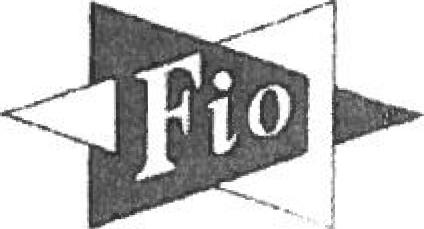 Rámcová smlouva o poskytování platebních služeb(dle § 127 a násl. zákona č. 370/2017 Sb., o platebním styku)uzavřená mezi bankou Fio banka, a.s., IČ 61858374, V Celnici 1028/10, 117 21 Praha 1, zapsanou v obchodním rejstříku vedeném rejstříkovým soudem v Praze, spis. zn. B, vložka 2704, (dále jen „banka"),Fio banka